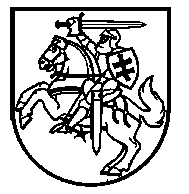 NACIONALINĖS ŠVIETIMO AGENTŪROSDIREKTORIUSĮSAKYMASDĖL DALYKŲ GRUPIŲ KLASIFIKATORIAUS PATVIRTINIMO2023 sausio mėn  9 d. Nr. VK-9  VilniusVadovaudamasi Lietuvos Respublikos valstybės informacinių išteklių valdymo įstatymo 15 straipsnio 8 dalimi ir Švietimo ir mokslo srities registrams ir informacinėms sistemoms būdingų klasifikatorių kūrimo, tvarkymo ir naudojimo taisyklių, patvirtintų Lietuvos Respublikos švietimo ir mokslo ministro 2014 m. gruodžio 22 d. įsakymu Nr. V-1233 „Dėl Švietimo ir mokslo srities registrams ir informacinėms sistemoms būdingų klasifikatorių kūrimo, tvarkymo ir naudojimo taisyklių patvirtinimo“, 12 punktu, 2019 m. liepos 24 d. Lietuvos Respublikos švietimo, mokslo ir sporto ministro įsakymu Nr. V-852 „Dėl Ugdymo plėtotės centro, Specialiosios pedagogikos ir psichologijos centro, Švietimo ir mokslo ministerijos Švietimo aprūpinimo centro, Nacionalinio egzaminų centro, Švietimo informacinių technologijų centro ir Nacionalinės mokyklų vertinimo agentūros reorganizavimo“ patvirtintų Nacionalinės švietimo agentūros nuostatų 14.5 papunkčiu projekto „Skaitmeninio ugdymo turinio kūrimas ir diegimas“ (projekto Nr. 09.21. ESFA-V-726-03-001) poreikiams įgyvendinti, tvirtinu Dalykų grupių klasifikatorių (pridedama).Direktorė									Rūta KrasauskienėPATVIRTINTANacionalinės švietimo agentūros direktoriaus 2023 m. sausio mėn. 9 d. d. įsakymu Nr. VK-9DALYKŲ GRUPIŲ KLASIFIKATORIUSKlasifikatoriaus reikšmės:______________________Klasifikatoriaus pavadinimas lietuvių kalbaDalykų grupėsKlasifikatoriaus pavadinimas anglų kalbaSubject groupsKlasifikatoriaus pavadinimo santrumpaKL_PROJ_6Klasifikatoriaus paskirtisSuskirstyti priešmokyklinį ugdymą ir bendrojo ugdymo dalykus į grupes (pagal ŠMSM 2019 m. lapkričio 18 d. įsakymo Nr. 1317 „Dėl Bendrųjų programų atnaujinimo gairių patvirtinimo“ suvestinės redakcijos 41, 49 punktus).Klasifikatoriaus tipasLokalusKlasifikatorių kuriančios institucijos pavadinimasNacionalinė švietimo agentūraEil. Nr.KodasPavadinimasAprašymas1.01Priešmokyklinis ugdymasPriešmokyklinio ugdymo grupė 2.03Dorinis ugdymasEtikos, katalikų tikybos, ortodoksų stačiatikių tikybos, evangelikų liuteronų tikybos, evangelikų reformatų tikybos, karaimų tikybos, judėjų tikybos, musulmonų sunitų tikybos dalykų grupė3.04Kalbinis ugdymasLietuvių kalbos ir literatūros, lietuvių gestų kalbos, lietuvių kalbos pagal kalbos mokėjimo lygius (A1–B2), baltarusių tautinės mažumos gimtosios kalbos ir literatūros, lenkų tautinės mažumos gimtosios kalbos ir literatūros, rusų tautinės mažumos gimtosios kalbos ir literatūros, vokiečių tautinės mažumos gimtosios kalbos ir literatūros, pirmosios užsienio kalbos, antrosios užsienio kalbos dalykų grupė4.05Visuomeninis ugdymasVisuomeninio ugdymo, etninės kultūros, istorijos, geografijos, ekonomikos ir verslumo, pilietiškumo pagrindų, nacionalinio saugumo ir krašto gynybos, geografinės informacinės sistemos, teisės, psichologijos, filosofijos dalykų grupė5.06Matematinis, gamtamokslinis ir technologinis ugdymasMatematikos, informatikos, gamtos mokslų, biologijos, chemijos, fizikos, astronomijos, technologijų, inžinerinių technologijų dalykų grupė6.09Meninis ugdymas Dailės, muzikos, teatro, šokio, medijų meno, menų istorijos, taikomųjų technologijų dalykų grupė7.11Fizinis ir sveikatos ugdymasFizinio ugdymo, gyvenimo įgūdžių, sveikatos dalykų grupė